スケジュール表　（パス名　　全腹腔鏡下子宮全摘術TLH　）　　　　　　　　　　　　　（　　　　　　　　　　　　　　　）様＊スケジュールは変更される場合があります。　　　　　　　　　　　　　　　　　　　　　　　　　　　　　　　　　　　　　　　２０２２年　４月　２７日作成（改訂）　徳島赤十字病院上記説明を受け同意します。　　　　年　　月　　日　　患者様（側）署名　　　　　　　　　　　　説明看護師　　　　　　　　　　入院当日（　　　　／　　　　）手術当日（　　　　／　　　　）手術当日（　　　　／　　　　）（　　　／　　　）～（　　　／　　　）（　　　／　　　）～（　　　／　　　）手術前日手術前手術後術後１～３日目術後４日目治療入院後に液体の下剤を内服し、２０時に錠剤の下剤を内服します点滴（特に差し支えがなければ翌日夕方まで続けます）１日目の予定分が終われば抜きます２日目頃、痛み止めの内服薬をお渡しします退院の予定です。検査４日目の朝、血液検査と尿検査があります安静度病院内病棟内ベッド上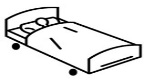 手足を動かしたり、横を向いてかまいません腰を曲げてもかまいません１日目よりトイレ歩行が可能です２日目からは病棟内から病院内病院内観察検温・血圧測定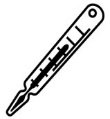 検温・血圧測定検温・血圧測定検温・血圧測定検温清潔シャワー洗面の介助をします１日目はタオルで拭き、着替えをします２～３日目よりシャワーができますシャワー排泄自由自由尿の管が入っています１日目午後に尿の管を抜きます自由食事夕食は病院の食事がでます夕方の麻酔医の指示があるまでは自由です麻酔医の指示にしたがってください術後、医師の許可があれば水分のみ摂取可能ですお茶かお白湯程度にしてください１日目昼食より流動食が始まります病院で出される食事に合わせて、間食などは試してください自由処置朝、浣腸をします鎮痛のため、腰(硬膜外)に麻酔のチューブが入っています静脈血栓症予防のため、翌朝まで下肢にマッサージの機械を装着します麻酔のチューブは薬液終了後、医師が抜きます手術の際に膣に挿入したガーゼがあれば回診で抜きます４日目に退院診察（内診）があります備考麻酔の説明が夕方麻酔医より病室であります手術中、ご家族は病室でお待ちくださいご家族の付き添いは、看護上必要はありません入院の費用について７０歳以上の方(1割負担)…約7～10万円７０歳以上の方(2割負担)…約7～11万円７０歳以上の方(3割負担)…約25～30万円７０歳未満の方(3割負担)…約25～30万円※負担軽減制度等がございますので、詳しくは入院総合受付までお問い合わせください。退院に向けての医師からのお話、次回の外来予約表をお渡しします